AGENDANOTICE OF MEETING The Canyon Economic Development Corporation Regular Meeting will take place Thursday August 10, 2023 at 11:30 AM in the Conference Room at 1605 4th Avenue in Canyon Texas, to discuss the following agenda items.Call to OrderConsider and Take Appropriate Action on Minutes of July 20, 2023 Meeting and August 2, 2023 Special Meeting.Consider and Take Appropriate Action on July 2023 Financials.Conduct a Public Hearing to consider a request from Pondaseta Brewing Co., LLC for funding not to exceed $50,000. The funds will be used for Expansion of new business in Canyon.Conduct a Public Hearing to consider a request from Nester Apiary, LLC for funding not to exceed $100,000. The funds will be used for Job Incentives and Business Expansion in Canyon.Public Comments.Executive Session Pursuant to Texas Government Codes §551.087 Regarding Economic Development Projects and §551.071 Consultation with Attorney.Consider and Take Appropriate Action on items discussed in Executive Session.Adjourn.								Stephanie Tucker_____________								Stephanie Tucker, CEDC Director I certify that the above Notice of Meeting was posted on the bulletin board of the Civic Complex of the City of Canyon, Texas on Monday, August 07, 2023.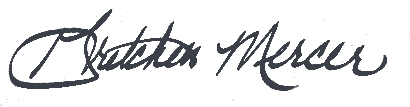 							Gretchen Mercer, City Clerk